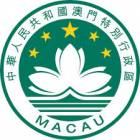 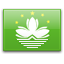 R.A.S. chinoise de MacaoDate d'entrée: July 2, 1999Membre de l'AICESISComité Permanent pour la Coordination des Affaires Sociales (Membre associé)President : Mr. Leong Vai Tac
Coordinator : Mr. Wong Chi Hong
Assistant Coordinator: Mr. Sou Tim Peng
Secretary-General : Ms. Teng Nga KanEstablishmentDate of creation: 1st July 1987Year operational: the term is not setNature of the texts that create the ESC (Constitution, law, decree, etc.): Decree-lawCompositionNumber of members of the ESC: 16 membersMembership structure:Workers: 5Employers: 5Government: 6 (1 President of CPCS, 3 representatives of Government Secretaries, 1 coordinator and 1 assistant coordinator from the Executive Committee)Duration of the term: 2 yearsProcess of designating the members (election, nomination, by whom, etc.): nomination by the Government on proposal of socio-professional organizations.Mission and attributionsThe Standing Committee for the Coordination of Social Affairs (hereinafter referred to as “CPCS”) aims to facilitate the communication and coordination among the administrative authorities, employers and employees, so as to ensure their participation in the government formulation of social and economic policies and any activities that promote social development.The CPCS is an advisory body on social and labour policies for the Chief Executive.Administrative organization of the ESCThe CPCS is composed by the following members: the Chief Executive (who is the chairman); the Secretaries responsible for the areas of economy, security and social affairs and culture; the members of the Executive Committee; three representatives from the employers’ organizations and three representatives from the employees’ organizations (these representatives should hold leadership positions within their organizations). According to paragraph 2 of Article 8 of Administrative Regulation No. 6/1999, the Secretary for Economy and Finance is the President of the CPCS. The term of office of the members is two years, counting from the date of the publication of appointment.The Executive Committee is composed of: two representatives from the administrative authorities, acting as Coordinator and Assistant Coordinator; two representatives from the employers’ organizations and two representatives from employees’ organizations.The Specialized Committees are composed of: suitable representatives from employers’ organizations, employees’ organizations, and local public services chosen by the Executive Committee. These representatives form specialized committees and working groups to study specific issues in line with the CPCS’s objectives.In addition, the CPCS has one Secretary-General who is designated by Despatch of the Chief Executive.Functioning of the ESCThe CPCS is mainly responsible for the study and discussion on labour policies and other related issues of the Macao Special Administrative Region. It gives suggestions and works out proposals in regard to wages, labour system, employment promotion, social security and other issues which may have an impact on the society. It also gives comments on drafted bills related to social and labour issues.Achievements of the ESCMain publications/studiesDiscussion on the draft law of “Labour Relations System Governing Part-time Work”;Discussion on the revision of “Employment Agency Legislation”;Study and discussion on minimum wage;Discussion on the maximum severance pay limit stipulated in the “Labour Relations Law”;Discussion on the adjustment of contributions and payments for the Social Security Fund;Discussion on the revision of the “Juridical System of Occupational Accidents and Diseases”;Discussion on the draft law of “Protection of Creditor’s Rights Arising from Labour Relations”.Best practicesDiscussion and adoption of the law on “Central Provident Fund System”;Discussion and adoption of the amendment to paragraph 2 of Article 4 of Law No. 21/2009 “Law for the Employment of Non-Resident Workers”, (commonly known as “six-month ban”);Discussion and approval on the adjustment of elderly pension monthly payment from MOP2,000 to MOP3,000;Discussion and approval on regular wage adjustment for cleaners and security guards, providing outsourcing services for the Government.Affiliations: AICESIS (Associate member)Contacts(853) 28-71-18-22 / 2871 8133 / 8399 9998(853) 28-71-27-44 / 2871 9301chwong@dsal.gov.mo / soutimpeng@economia.gov.mo / cpcs@macau.ctm.netwww.cpcs.gov.moTravessa 1o de Maio, Advance Plaza, R/C, 32-G – MACAU – SAR (CHINA)